Exercícios respiratórios no domicílioMiller de Alvarenga OliveiraCrefito:94410-F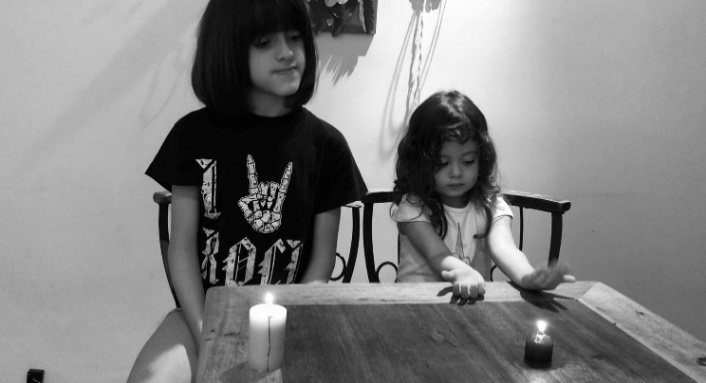 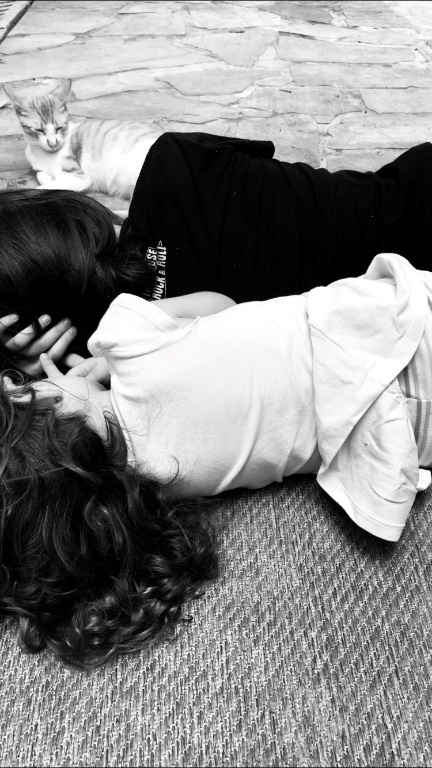 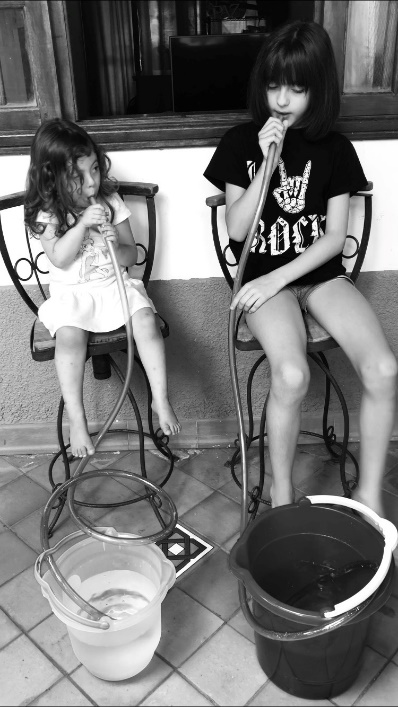 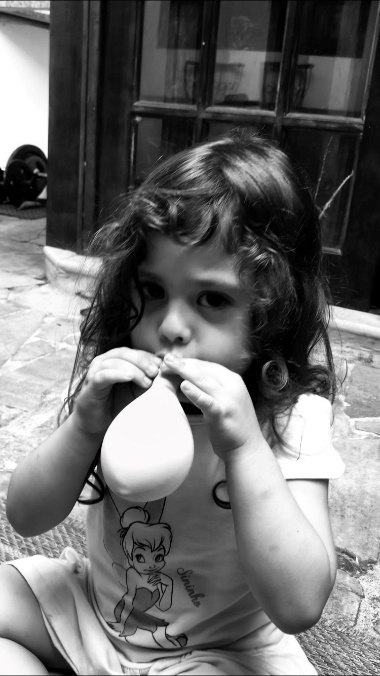 